Школьный образовательный туристский маршрут«Ландшафтный парк Каргапольского муниципального округа»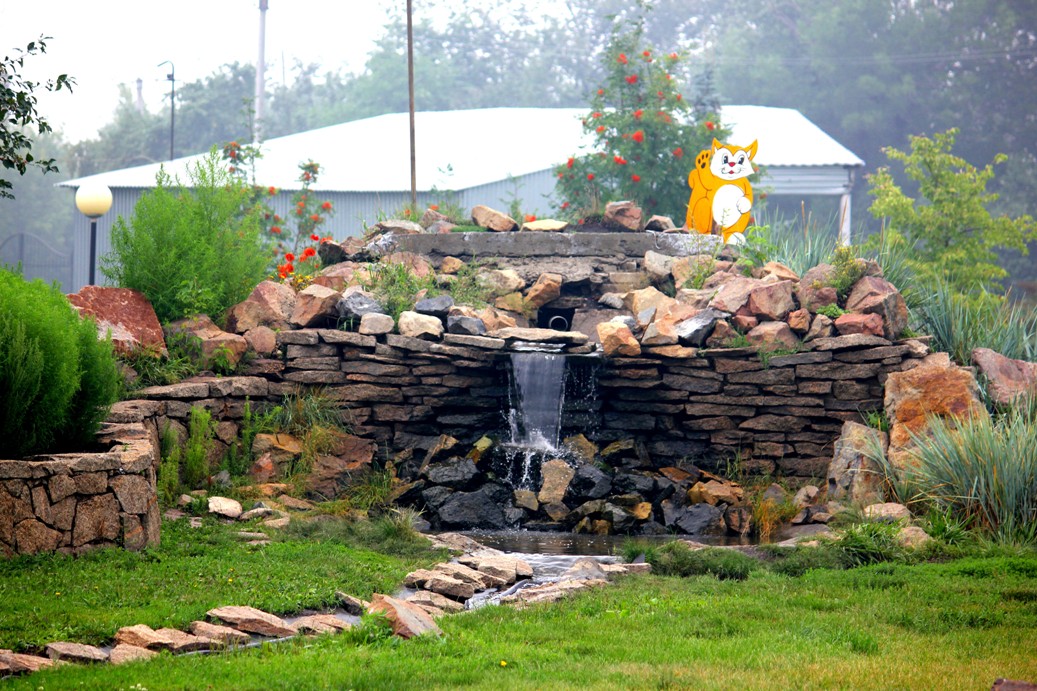 Описание маршрутаОписание маршрутаНазвание школьного образовательного туристского маршрутаОбразовательный туристский маршрут по ландшафтный парку.Маршрут направлен на интерес к культуре, природе и истории родного края. Целевая аудиторияДети, подростки, взрослые.Ключевые направления#История; #Роднойкрай; #КультураВозможная интеграция в образовательные программыПрограммы воспитания/воспитательной работы. Образовательные программы основного общего образования (предметные области по ФГОС), география физика, основы безопасности жизнедеятельности) в рамках внеурочной деятельности, Дополнительные общеобразовательные программы (туристско-краеведческая, техническая, естественно-научная направленности).Доступность для детей с ОВЗДоступна в составе смешанных групп, при сопровождении ассистентом или тьютеромСезонностьЛетний (по предварительной записи)Продолжительность маршрута2 часаНаселенные пункты маршрута и (или) ключевые объекты (точки) маршрута- Ландшафтный парк (рп. Каргаполье)Цели маршрутаСоставить и организовать туристический маршрут по парку, пробудить интерес и бережное отношение к своей малой Родине.Образовательные задачи маршрута1. Развивать познавательную, творческую и общественную активность школьников в ходе эколого – краеведческой деятельности.2. Формировать у обучающихся экологического мышления через логическую цепочку наблюдение – анализ – вывод.3. Научить видеть экологические проблемы своего микрорайона (поселка и школы).4. Создать условия для воспитания экологически грамотной культуры поведения человека в окружающей среде.5.Формировать чувство бережного отношения и любви к природе и истории родного края.6. Обеспечить занятость и безопасный полноценный досуг учащихся.7. Формирование навыков поведения человека в природе.Программа маршрута– экскурсия по Ландшафтному парку (рп. Каргаполье).Ландшафтный парк в поселке Каргаполье (Курганская область) был построен в 2004 году к 80-летнему юбилею Каргапольского района по инициативе зауральца Виктора Сухнева. Парк является излюбленным местом отдыха детей и взрослых.В парке много газонов, цветов, кустарников. Растут пирамидальные тополя и голубые ели. Сооружен искусственный водопад, мостик, пруд. Установлены и работают аттракционы.Карта маршрута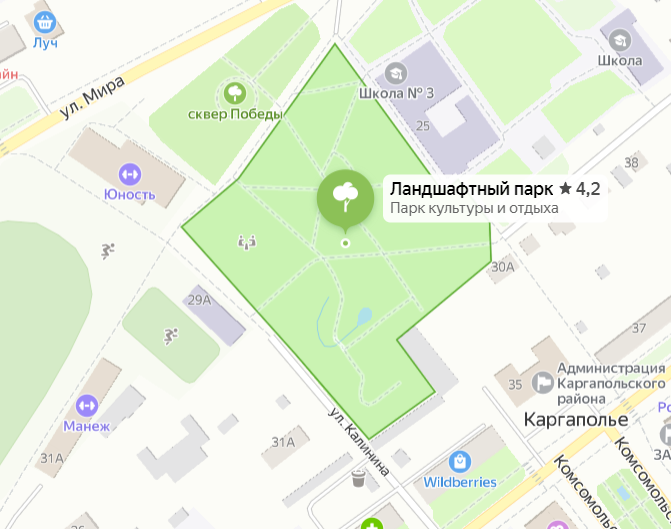 УМКСсылки на парки:Ландшафтный парк (рп. Каргаполье), https://uraloved.ru/landshaftnyj-park-v-kargapolyeДополнительные условияВ Ландшафтный парк могут сходить на экскурсию ученики школ и воспитанники детских садов р.п. Каргаполье